30/08/2023BionexoBionexo do Brasil LtdaRelatório emitido em 30/08/2023 16:57CompradorIGH - HEMU - Hospital Estadual da Mulher (11.858.570/0002-14)AV. PERIMETRAL, ESQUINA C/ RUA R7, SN - SETOR COIMBRA - GOIÂNIA, GO CEP: 74.530-020Relação de Itens (Confirmação)Pedido de Cotação : 305722545COTAÇÃO Nº 48331 - MANUTENÇÃO PREDIAL - HEMU AGO/2023Frete PróprioObservações: *PAGAMENTO: Somente a prazo e por meio de depósito em conta PJ do fornecedor. *FRETE: Sóserão aceitas propostas com frete CIF e para entrega no endereço: RUA R7 C/ AV PERIMETRAL, SETOR COIMBRA,Goiânia/GO CEP: 74.530-020, dia e horário especificado. *CERTIDÕES: As Certidões Municipal, Estadual deGoiás, Federal, FGTS e Trabalhista devem estar regulares desde a data da emissão da proposta até a data dopagamento. *REGULAMENTO: O processo de compras obedecerá ao Regulamento de Compras do IGH,prevalecendo este em relação a estes termos em caso de divergência.Tipo de Cotação: Cotação NormalFornecedor : Todos os FornecedoresData de Confirmação : TodasFaturamentoMínimoValidade daPropostaCondições dePagamentoFornecedorPrazo de EntregaFrete ObservaçõesNicolina M. da Silva & CiaLtda - MeGOIÂNIA - GO5 dias apósconfirmação1R$ 200,000027/08/202328 ddlCIFnullAnÃ¡lia Marques - (62) 3233-6608eficaz-epi@hotmail.comMais informaçõesProgramaçãode EntregaPreço PreçoUnitário FábricaValorTotalProdutoCódigoFabricante Embalagem Fornecedor Comentário JustificativaRent(%) QuantidadeUsuárioFITA ADESIVARosana DeOliveiraMoura;BTFITA ADESIVADEMARCADORAAZUL 5CM XDEMARCACAOSOLO AZUL48MMX30 M -TEC TAPE -TEC TAPENicolina M.da Silva &Cia Ltda -MeEquipamentosentrega imrd não atingefaturamentoR$R$R$127,5000124472-PLASTICOPLASTICO5 Rolo25,5000 0,000030M - ROLO30/08/202316:23minimo.FITA ADESIVADEMARCACAOSOLO VERDE48MMX30 M -TEC TAPE -Rosana DeOliveiraMoura;BTFITA ADESIVADEMARCADORAVERDE 5CM XNicolina M.da Silva &Cia Ltda -MeEquipamentosnão atingefaturamentominimo.R$R$R$127,5000224473-null5 Rolo25,5000 0,000030M - ROLO30/08/202316:23TEC TAPEFITADEMARCADORAAMARELA 5 XFITA ADESIVADEMARCACAOSOLORosana DeOliveiraMoura;BTNicolina M.da Silva &Cia Ltda -Me30CM -> PARAEquipamentosnão atingefaturamentominimo.R$R$R$127,50003SOLO, LIMITE 8428DE PASSAGEMECORREDORES -ROLO-AMARELAplasticonull5 Rolo25,5000 0,000048MMX30M -TEC TAPE -TEC TAPE30/08/202316:23FITADEMARCADORAVERMELHAFITA ADESIVADEMARCACAOSOLORosana DeOliveiraMoura;BTNicolina M.da Silva &Cia Ltda -Me5X30 CM ->Equipamentosnão atingefaturamentominimo.R$R$R$76,50004PARA SOLO,LIMITE DEPASSAGEM ECORREDORES -ROLO8429-VERMELHA48MMX30 M -TEC TAPE -TEC TAPEPLASTICOnull3 Rolo25,5000 0,000030/08/202316:23TotalParcial:R$459,000018.0Total de Itens da Cotação: 4Total de Itens Impressos: 4https://bionexo.bionexo.com/jsp/RelatPDC/relat_adjudica.jsp1/2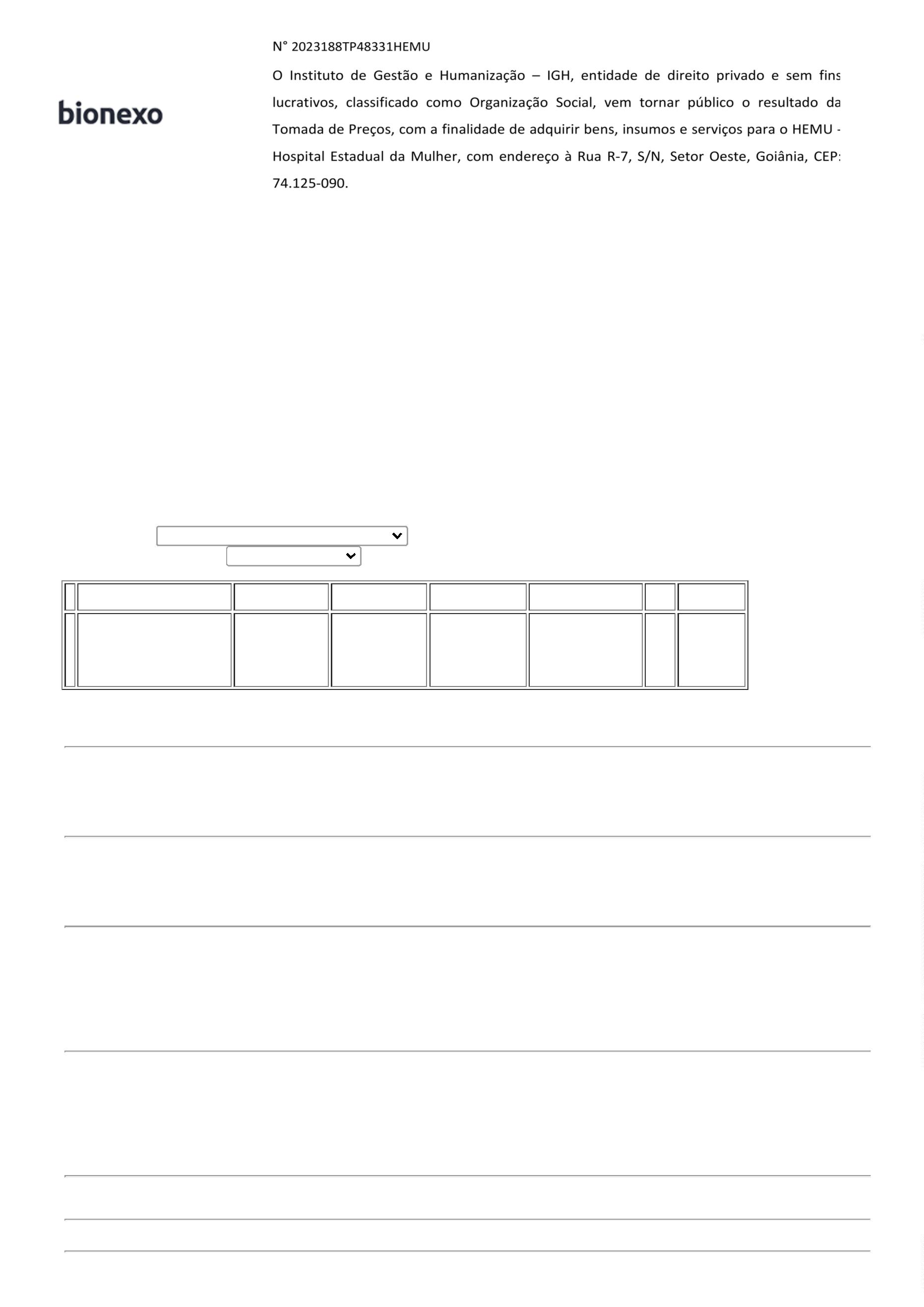 30/08/2023BionexoTotalGeral:18.0R$459,0000Clique aqui para geração de relatório completo com quebra de páginahttps://bionexo.bionexo.com/jsp/RelatPDC/relat_adjudica.jsp2/2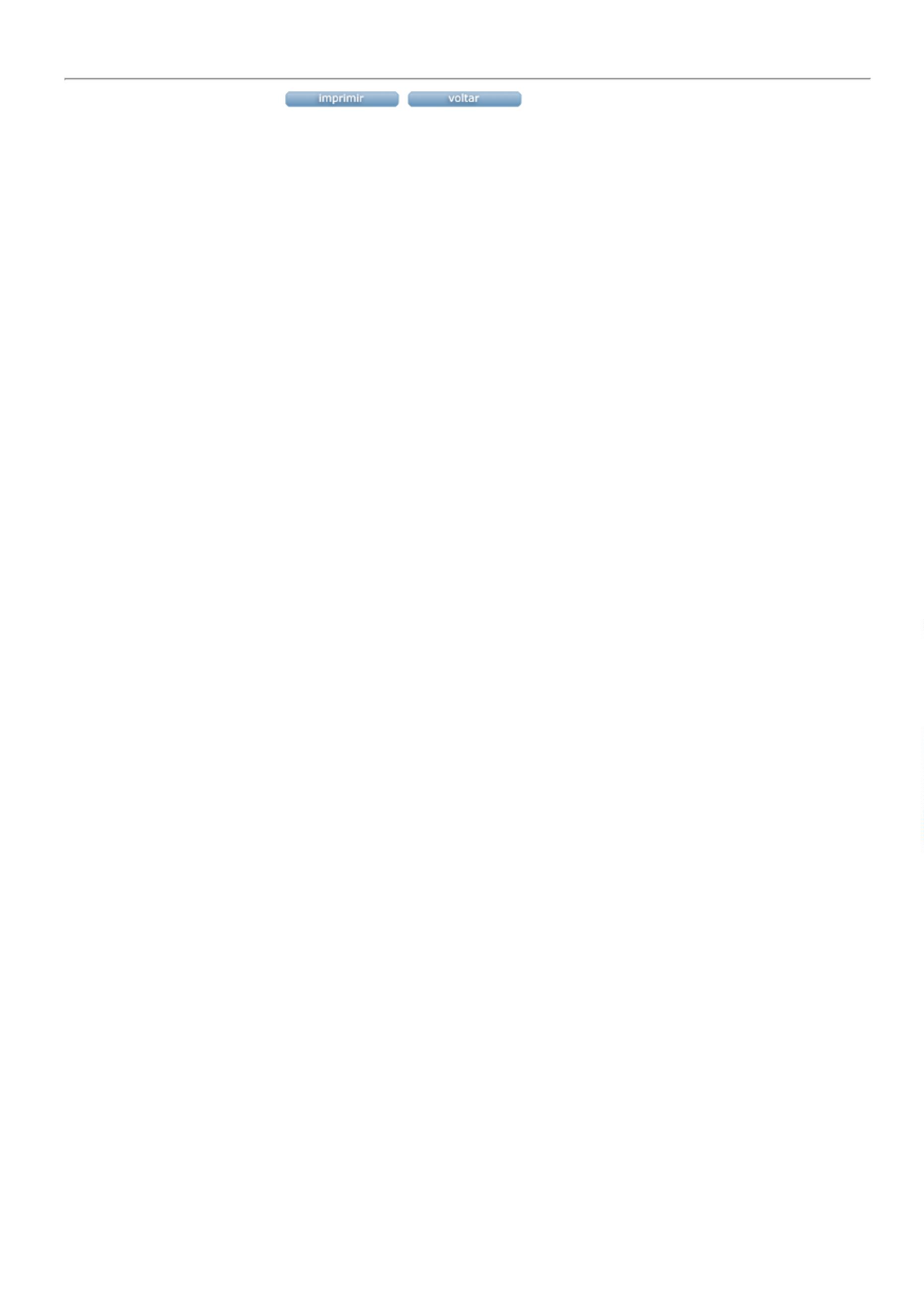 